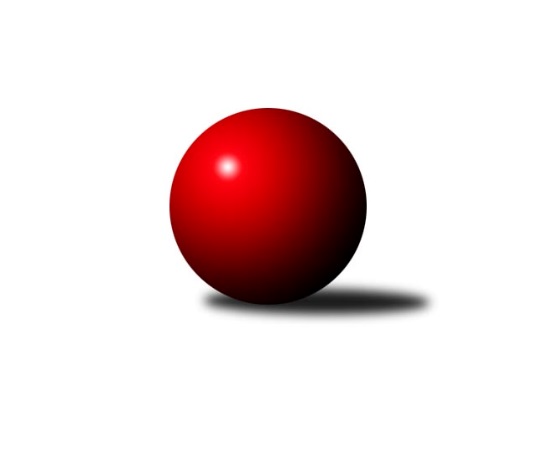 Č.5Ročník 2023/2024	7.6.2024 1.KLD B 2023/2024Statistika 5. kolaTabulka družstev:		družstvo	záp	výh	rem	proh	skore	sety	průměr	body	plné	dorážka	chyby	1.	SKK Jičín	5	4	0	1	8 : 2 	(40.0 : 20.0)	1613	8	1095	519	24	2.	KK Kolín	5	4	0	1	8 : 2 	(30.0 : 26.0)	1573	8	1090	483	29	3.	SC Olympia Radotín	5	3	0	2	6 : 4 	(14.0 : 18.0)	1626	6	1117	509	26.6	4.	KK Jiří Poděbrady	5	3	0	2	6 : 4 	(34.0 : 18.0)	1625	6	1101	524	19.6	5.	KK Kosmonosy	5	3	0	2	6 : 4 	(31.0 : 37.0)	1556	6	1068	488	27.6	6.	SK Žižkov Praha	5	3	0	2	6 : 4 	(20.5 : 11.5)	1543	6	1078	465	31.8	7.	Kuželky Tehovec	5	0	0	5	0 : 10 	(26.0 : 30.0)	1463	0	1027	436	37.8	8.	SKK Vrchlabí SPVR	5	0	0	5	0 : 10 	(8.5 : 43.5)	1290	0	940	350	55.2Tabulka doma:		družstvo	záp	výh	rem	proh	skore	sety	průměr	body	maximum	minimum	1.	SKK Jičín	2	2	0	0	4 : 0 	(16.0 : 8.0)	1606	4	1671	1541	2.	KK Kosmonosy	3	2	0	1	4 : 2 	(19.0 : 29.0)	1579	4	1627	1550	3.	KK Kolín	3	2	0	1	4 : 2 	(16.0 : 20.0)	1502	4	1547	1471	4.	KK Jiří Poděbrady	2	1	0	1	2 : 2 	(2.5 : 5.5)	1683	2	1725	1640	5.	SK Žižkov Praha	2	1	0	1	2 : 2 	(6.0 : 2.0)	1595	2	1596	1594	6.	SC Olympia Radotín	3	1	0	2	2 : 4 	(10.0 : 14.0)	1617	2	1661	1583	7.	SKK Vrchlabí SPVR	2	0	0	2	0 : 4 	(7.0 : 25.0)	1323	0	1335	1311	8.	Kuželky Tehovec	3	0	0	3	0 : 6 	(9.0 : 15.0)	1519	0	1618	1458Tabulka venku:		družstvo	záp	výh	rem	proh	skore	sety	průměr	body	maximum	minimum	1.	SC Olympia Radotín	2	2	0	0	4 : 0 	(4.0 : 4.0)	1630	4	1653	1607	2.	KK Kolín	2	2	0	0	4 : 0 	(14.0 : 6.0)	1609	4	1654	1564	3.	SKK Jičín	3	2	0	1	4 : 2 	(24.0 : 12.0)	1615	4	1647	1598	4.	KK Jiří Poděbrady	3	2	0	1	4 : 2 	(31.5 : 12.5)	1606	4	1665	1557	5.	SK Žižkov Praha	3	2	0	1	4 : 2 	(14.5 : 9.5)	1517	4	1531	1504	6.	KK Kosmonosy	2	1	0	1	2 : 2 	(12.0 : 8.0)	1545	2	1586	1504	7.	Kuželky Tehovec	2	0	0	2	0 : 4 	(17.0 : 15.0)	1435	0	1482	1388	8.	SKK Vrchlabí SPVR	3	0	0	3	0 : 6 	(1.5 : 18.5)	1279	0	1315	1231Tabulka podzimní části:		družstvo	záp	výh	rem	proh	skore	sety	průměr	body	doma	venku	1.	SKK Jičín	5	4	0	1	8 : 2 	(40.0 : 20.0)	1613	8 	2 	0 	0 	2 	0 	1	2.	KK Kolín	5	4	0	1	8 : 2 	(30.0 : 26.0)	1573	8 	2 	0 	1 	2 	0 	0	3.	SC Olympia Radotín	5	3	0	2	6 : 4 	(14.0 : 18.0)	1626	6 	1 	0 	2 	2 	0 	0	4.	KK Jiří Poděbrady	5	3	0	2	6 : 4 	(34.0 : 18.0)	1625	6 	1 	0 	1 	2 	0 	1	5.	KK Kosmonosy	5	3	0	2	6 : 4 	(31.0 : 37.0)	1556	6 	2 	0 	1 	1 	0 	1	6.	SK Žižkov Praha	5	3	0	2	6 : 4 	(20.5 : 11.5)	1543	6 	1 	0 	1 	2 	0 	1	7.	Kuželky Tehovec	5	0	0	5	0 : 10 	(26.0 : 30.0)	1463	0 	0 	0 	3 	0 	0 	2	8.	SKK Vrchlabí SPVR	5	0	0	5	0 : 10 	(8.5 : 43.5)	1290	0 	0 	0 	2 	0 	0 	3Tabulka jarní části:		družstvo	záp	výh	rem	proh	skore	sety	průměr	body	doma	venku	1.	Kuželky Tehovec	0	0	0	0	0 : 0 	(0.0 : 0.0)	0	0 	0 	0 	0 	0 	0 	0 	2.	SC Olympia Radotín	0	0	0	0	0 : 0 	(0.0 : 0.0)	0	0 	0 	0 	0 	0 	0 	0 	3.	KK Kolín	0	0	0	0	0 : 0 	(0.0 : 0.0)	0	0 	0 	0 	0 	0 	0 	0 	4.	SKK Vrchlabí SPVR	0	0	0	0	0 : 0 	(0.0 : 0.0)	0	0 	0 	0 	0 	0 	0 	0 	5.	KK Kosmonosy	0	0	0	0	0 : 0 	(0.0 : 0.0)	0	0 	0 	0 	0 	0 	0 	0 	6.	KK Jiří Poděbrady	0	0	0	0	0 : 0 	(0.0 : 0.0)	0	0 	0 	0 	0 	0 	0 	0 	7.	SKK Jičín	0	0	0	0	0 : 0 	(0.0 : 0.0)	0	0 	0 	0 	0 	0 	0 	0 	8.	SK Žižkov Praha	0	0	0	0	0 : 0 	(0.0 : 0.0)	0	0 	0 	0 	0 	0 	0 	0 Zisk bodů pro družstvo:		jméno hráče	družstvo	body	zápasy	v %	dílčí body	sety	v %	1.	Ondřej Šafránek 	KK Jiří Poděbrady 	10	/	5	(100%)		/		(%)	2.	Adam Vaněček 	SK Žižkov Praha 	10	/	5	(100%)		/		(%)	3.	Robin Bureš 	SKK Jičín 	10	/	5	(100%)		/		(%)	4.	Daniel Brejcha 	KK Kolín 	8	/	5	(80%)		/		(%)	5.	Matěj Šuda 	SKK Jičín 	8	/	5	(80%)		/		(%)	6.	Vojtěch Zlatník 	SC Olympia Radotín 	8	/	5	(80%)		/		(%)	7.	Michaela Košnarová 	KK Jiří Poděbrady 	8	/	5	(80%)		/		(%)	8.	Matěj Plaňanský 	SKK Jičín 	6	/	3	(100%)		/		(%)	9.	Barbora Králová 	Kuželky Tehovec 	6	/	3	(100%)		/		(%)	10.	Adéla Dlouhá 	KK Kosmonosy  	6	/	4	(75%)		/		(%)	11.	Petra Šimková 	SC Olympia Radotín 	6	/	4	(75%)		/		(%)	12.	Pavla Burocková 	KK Kosmonosy  	6	/	5	(60%)		/		(%)	13.	Nela Šuterová 	KK Jiří Poděbrady 	6	/	5	(60%)		/		(%)	14.	Jakub Moučka 	KK Kolín 	6	/	5	(60%)		/		(%)	15.	Agáta Hendrychová 	SK Žižkov Praha 	6	/	5	(60%)		/		(%)	16.	Natálie Soukupová 	SKK Jičín 	4	/	3	(67%)		/		(%)	17.	Avenir Daigod 	Kuželky Tehovec 	4	/	3	(67%)		/		(%)	18.	Dominik Kocman 	SK Žižkov Praha 	4	/	4	(50%)		/		(%)	19.	Tomáš Pekař 	KK Kolín 	4	/	4	(50%)		/		(%)	20.	Pavlína Říhová 	KK Kosmonosy  	4	/	4	(50%)		/		(%)	21.	Lucie Martínková 	KK Jiří Poděbrady 	4	/	5	(40%)		/		(%)	22.	Jiří Buben 	KK Kosmonosy  	4	/	5	(40%)		/		(%)	23.	Karel Manyo 	SK Žižkov Praha 	2	/	1	(100%)		/		(%)	24.	Tereza Venclová 	SKK Vrchlabí SPVR 	2	/	3	(33%)		/		(%)	25.	Veronika Kylichová 	Kuželky Tehovec 	2	/	3	(33%)		/		(%)	26.	Jana Bínová 	SKK Jičín 	2	/	3	(33%)		/		(%)	27.	Lukáš Hruška 	KK Kolín 	2	/	4	(25%)		/		(%)	28.	Miloslava Žďárková 	SK Žižkov Praha 	2	/	4	(25%)		/		(%)	29.	Denisa Králová 	Kuželky Tehovec 	2	/	5	(20%)		/		(%)	30.	Jan Procházka 	Kuželky Tehovec 	2	/	5	(20%)		/		(%)	31.	Michal Majer 	SC Olympia Radotín 	2	/	5	(20%)		/		(%)	32.	Barbora Jakešová 	SC Olympia Radotín 	2	/	5	(20%)		/		(%)	33.	 	 	0	/	1	(0%)		/		(%)	34.	Barbora Slunečková 	SC Olympia Radotín 	0	/	1	(0%)		/		(%)	35.	Ondřej Čermák 	KK Kosmonosy  	0	/	1	(0%)		/		(%)	36.	Jakub Hradecký 	Kuželky Tehovec 	0	/	1	(0%)		/		(%)	37.	Matěj Pour 	SKK Vrchlabí SPVR 	0	/	3	(0%)		/		(%)	38.	Tomáš Maršík 	SKK Vrchlabí SPVR 	0	/	5	(0%)		/		(%)	39.	Jan Zapletal 	SKK Vrchlabí SPVR 	0	/	5	(0%)		/		(%)Průměry na kuželnách:		kuželna	průměr	plné	dorážka	chyby	výkon na hráče	1.	Radotín, 1-4	1624	1094	530	23.0	(406.2)	2.	Poděbrady, 1-4	1588	1092	496	28.3	(397.2)	3.	KK Kosmonosy, 3-6	1548	1070	478	30.8	(387.1)	4.	SK Žižkov Praha, 1-4	1528	1060	468	36.3	(382.0)	5.	SKK Jičín, 1-4	1515	1058	456	30.5	(378.8)	6.	TJ Sparta Kutná Hora, 1-4	1453	1031	422	37.8	(363.4)	7.	Vrchlabí, 1-4	1436	1005	431	39.5	(359.1)Nejlepší výkony na kuželnách:Radotín, 1-4KK Jiří Poděbrady	1665	1. kolo	Vojtěch Zlatník 	SC Olympia Radotín	577	1. koloSC Olympia Radotín	1661	3. kolo	Vojtěch Zlatník 	SC Olympia Radotín	574	3. koloSKK Jičín	1647	5. kolo	Nela Šuterová 	KK Jiří Poděbrady	569	1. koloSC Olympia Radotín	1607	5. kolo	Vojtěch Zlatník 	SC Olympia Radotín	566	5. koloKK Kosmonosy 	1586	3. kolo	Ondřej Šafránek 	KK Jiří Poděbrady	563	1. koloSC Olympia Radotín	1583	1. kolo	Jana Bínová 	SKK Jičín	559	5. kolo		. kolo	Petra Šimková 	SC Olympia Radotín	552	3. kolo		. kolo	Matěj Šuda 	SKK Jičín	550	5. kolo		. kolo	Matěj Plaňanský 	SKK Jičín	538	5. kolo		. kolo	Pavlína Říhová 	KK Kosmonosy 	536	3. koloPoděbrady, 1-4KK Jiří Poděbrady	1725	5. kolo	Ondřej Šafránek 	KK Jiří Poděbrady	607	5. koloKK Kolín	1654	2. kolo	Barbora Králová 	Kuželky Tehovec	591	4. koloSC Olympia Radotín	1653	4. kolo	Daniel Brejcha 	KK Kolín	584	2. koloKK Jiří Poděbrady	1640	2. kolo	Michaela Košnarová 	KK Jiří Poděbrady	569	5. koloKuželky Tehovec	1618	4. kolo	Vojtěch Zlatník 	SC Olympia Radotín	566	4. koloSKK Jičín	1598	3. kolo	Jakub Moučka 	KK Kolín	564	2. koloSK Žižkov Praha	1531	5. kolo	Nela Šuterová 	KK Jiří Poděbrady	562	2. koloSK Žižkov Praha	1527	1. kolo	Ondřej Šafránek 	KK Jiří Poděbrady	558	2. koloKuželky Tehovec	1482	1. kolo	Natálie Soukupová 	SKK Jičín	550	3. koloKuželky Tehovec	1458	3. kolo	Nela Šuterová 	KK Jiří Poděbrady	549	5. koloKK Kosmonosy, 3-6KK Kosmonosy 	1627	1. kolo	Pavlína Říhová 	KK Kosmonosy 	560	1. koloSKK Jičín	1601	1. kolo	Daniel Brejcha 	KK Kolín	557	4. koloKK Kolín	1564	4. kolo	Matěj Šuda 	SKK Jičín	549	1. koloKK Kosmonosy 	1560	2. kolo	Jiří Buben 	KK Kosmonosy 	541	2. koloKK Kosmonosy 	1550	4. kolo	Robin Bureš 	SKK Jičín	539	1. koloKuželky Tehovec	1388	2. kolo	Adéla Dlouhá 	KK Kosmonosy 	538	4. kolo		. kolo	Jiří Buben 	KK Kosmonosy 	535	1. kolo		. kolo	Pavla Burocková 	KK Kosmonosy 	532	1. kolo		. kolo	Pavla Burocková 	KK Kosmonosy 	515	2. kolo		. kolo	Pavla Burocková 	KK Kosmonosy 	515	4. koloSK Žižkov Praha, 1-4SC Olympia Radotín	1607	2. kolo	Adam Vaněček 	SK Žižkov Praha	589	4. koloSK Žižkov Praha	1596	4. kolo	Vojtěch Zlatník 	SC Olympia Radotín	572	2. koloSK Žižkov Praha	1594	2. kolo	Petra Šimková 	SC Olympia Radotín	548	2. koloSKK Vrchlabí SPVR	1315	4. kolo	Adam Vaněček 	SK Žižkov Praha	545	2. kolo		. kolo	Dominik Kocman 	SK Žižkov Praha	542	2. kolo		. kolo	Agáta Hendrychová 	SK Žižkov Praha	532	4. kolo		. kolo	Miloslava Žďárková 	SK Žižkov Praha	507	2. kolo		. kolo	Agáta Hendrychová 	SK Žižkov Praha	504	2. kolo		. kolo	Michal Majer 	SC Olympia Radotín	487	2. kolo		. kolo	Barbora Jakešová 	SC Olympia Radotín	481	2. koloSKK Jičín, 1-4SKK Jičín	1671	4. kolo	Ondřej Šafránek 	KK Jiří Poděbrady	563	4. koloKK Jiří Poděbrady	1557	4. kolo	Jana Bínová 	SKK Jičín	560	4. koloSKK Jičín	1541	2. kolo	Robin Bureš 	SKK Jičín	558	4. koloSKK Vrchlabí SPVR	1291	2. kolo	Matěj Šuda 	SKK Jičín	553	4. kolo		. kolo	Matěj Šuda 	SKK Jičín	534	2. kolo		. kolo	Nela Šuterová 	KK Jiří Poděbrady	516	4. kolo		. kolo	Natálie Soukupová 	SKK Jičín	514	2. kolo		. kolo	Tereza Venclová 	SKK Vrchlabí SPVR	511	2. kolo		. kolo	Robin Bureš 	SKK Jičín	493	2. kolo		. kolo	Matěj Plaňanský 	SKK Jičín	493	2. koloTJ Sparta Kutná Hora, 1-4KK Kolín	1547	5. kolo	Adam Vaněček 	SK Žižkov Praha	559	3. koloSK Žižkov Praha	1504	3. kolo	Daniel Brejcha 	KK Kolín	543	5. koloKK Kolín	1487	1. kolo	Daniel Brejcha 	KK Kolín	541	3. koloKuželky Tehovec	1482	5. kolo	Daniel Brejcha 	KK Kolín	538	1. koloKK Kolín	1471	3. kolo	Tomáš Pekař 	KK Kolín	517	5. koloSKK Vrchlabí SPVR	1231	1. kolo	Barbora Králová 	Kuželky Tehovec	513	5. kolo		. kolo	Jakub Moučka 	KK Kolín	493	1. kolo		. kolo	Denisa Králová 	Kuželky Tehovec	490	5. kolo		. kolo	Jakub Moučka 	KK Kolín	487	5. kolo		. kolo	Jakub Moučka 	KK Kolín	487	3. koloVrchlabí, 1-4KK Jiří Poděbrady	1595	3. kolo	Nela Šuterová 	KK Jiří Poděbrady	548	3. koloKK Kosmonosy 	1504	5. kolo	Ondřej Šafránek 	KK Jiří Poděbrady	537	3. koloSKK Vrchlabí SPVR	1335	5. kolo	Tereza Venclová 	SKK Vrchlabí SPVR	518	5. koloSKK Vrchlabí SPVR	1311	3. kolo	Pavla Burocková 	KK Kosmonosy 	516	5. kolo		. kolo	Michaela Košnarová 	KK Jiří Poděbrady	510	3. kolo		. kolo	Jiří Buben 	KK Kosmonosy 	503	5. kolo		. kolo	Tereza Venclová 	SKK Vrchlabí SPVR	490	3. kolo		. kolo	Adéla Dlouhá 	KK Kosmonosy 	485	5. kolo		. kolo	Lucie Martínková 	KK Jiří Poděbrady	436	3. kolo		. kolo	Jan Zapletal 	SKK Vrchlabí SPVR	428	5. koloČetnost výsledků:	2.0 : 0.0	9x	0.0 : 2.0	11x